Администрация Таймырского Долгано–Ненецкого муниципального районаУПРАВЛЕНИЕ ОБРАЗОВАНИЯПРИКАЗот «07» сентября 2020 года                                                                                    № 566г. ДудинкаО проведении школьного этапа всероссийской олимпиады школьников в 2020-2021 учебном годуВ целях пропаганды научных знаний и развития у обучающихся интереса к научной и исследовательской деятельности, активизации деятельности предметных кружков и научных объединений, для выявления одаренных детей,  в соответствии с Порядком проведения всероссийской олимпиады школьников, утвержденным Приказом Министерства образования и науки Российской Федерации от 18 ноября 2013 года № 1252 «Об утверждении Порядка проведения всероссийской олимпиады школьников»,ПРИКАЗЫВАЮ:1. Провести на базе общеобразовательных организаций Таймырского Долгано-Ненецкого муниципального района (далее – муниципальный район) школьный этап всероссийской олимпиады школьников в 4-11 классах (далее – Олимпиада) в период с 05 октября по 27 октября 2020 года.2. Утвердить Порядок проведения школьного этапа Олимпиады в муниципальном районе в 2020-2021 учебном году в редакции приложения 1.3. Утвердить График и Календарь проведения школьного этапа Олимпиады в редакции приложений 2-А, 2-Б.4. Утвердить состав оргкомитета школьного этапа Олимпиады в редакции приложения 3.5. Утвердить план подготовки и проведения школьного этапа Олимпиады в редакции приложения 4.6. Руководителям общеобразовательных организаций муниципального района обеспечить:6.1. Проведение школьного этапа Олимпиады в образовательных организациях в установленные сроки;6.2. Информирование обучающихся и их родителей о сроках и местах проведения школьного этапа Олимпиады;6.3. Сбор заявлений родителей об ознакомлении с Порядком проведения Олимпиады и согласий на публикацию олимпиадных работ в сети Интернет;6.4. Создание в общеобразовательных организациях оргкомитета и жюри по каждому общеобразовательному предмету для проведения школьного этапа Олимпиады;6.5. Предоставление в ДЮЦТТ "Юниор"  Шугайлюк А.И. на электронный адрес: shuga-anna@mail.ru:6.5.1.  организационного приказа по проведению Олимпиады с утвержденным составов жюри  в срок до 15.09.2020. 6.5.2. протоколов и рейтинговых таблиц победителей и призеров Олимпиады по каждому общеобразовательному предмету ежедневно  с 05.10.2020 по 28.10.2020,  подписанных руководителем и заверенных печатью в формате таблиц Excel согласно приложению 5-А, 5-Б;6.5.3. отчетов по итогам проведения школьного этапа Олимпиады, подписанных руководителем и заверенные печатью, в формате таблиц Excel в срок до 30.10.2020 согласно приложению 6 (таблицы № 1,2,3);6.6. Внесение в подсистему "Одаренные дети Красноярья" КИАСУО данных о победителях и призерах  школьного этапа Олимпиады в срок до 30.11.2020.7. Специалисту  1 категории отдела воспитания и дополнительного образования Управления образования  Мозгуновой Ю.А. обеспечить:7.1. Координацию и контроль деятельности субъектов Олимпиады;7.2. Размещение на сайте Управления образования протоколов и рейтинговых таблиц победителей и призеров школьного этапа Олимпиады по каждому общеобразовательному предмету;7.3. Заполнение региональной базы  школьного этапа Олимпиады; 7.4. Подготовку анализа школьного этапа Олимпиады.8. Муниципальному ответственному за ведение и сопровождение подсистемы "Одаренные дети Красноярья" КИАСУО Шугайлюк А.И., обеспечить контроль формирования данных подсистемы "Одаренные дети Красноярья" КИАСУО по школьному этапу Олимпиады.9. Секретарю Управления образования довести приказ до сведения обозначенных в нём лиц. 10. Контроль за исполнением настоящего приказа возложить на начальника отдела воспитания и дополнительного образования Диль Т.А.Мозгунова Юлия Александровна8(39191) 5-16-57Исполняющая обязанности начальника Управления образования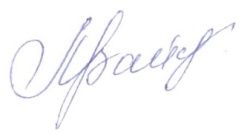 Л.В.Майер